CERAMIC GRAY & ORANGE LAMP BY JULIETTE DEREL AND JEAN RIVIERFrance, c. 1960EA4093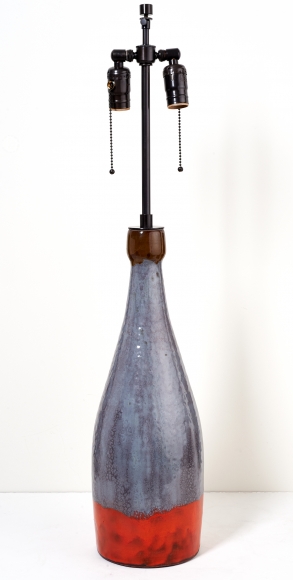 H: 32 Diam: 6.5 in.